Итоговая (рейтинговая) таблица
результатов участников школьного этапа всероссийской олимпиады школьниковПредмет: Математика (4-11)ОО: МОБУ СОШ №88 г. Сочи им. Героя Советского Союза Баграмяна И.Х.Школьный координатор: Кесян М.С. 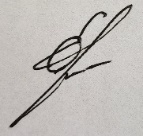 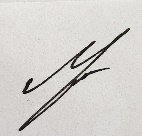 Члены жюри-организаторы в аудитории: Есипенко О.М. №ФИОКлассКласс
олимпФИО
педагогаБаллыСтатус1Григорян
Алекса Альбертовна4Б4Тахмазян А.А.4победитель2Кадонян
Захар Артурович4А4Тахмазян А.А.4победитель3Торосян
Арам Варданович4А4Тахмазян А.А.4победитель4Делигавурьян
Тигран Сетракович4А4Тахмазян А.А.3призер5Лопатина
Дарья Артёмовна4Б4Тахмазян А.А.3призер6Яйлян
Анна Ашотовна4А4Тахмазян А.А.3призер7Абдулгалимова
Карина Тельмановна4Б4Тахмазян А.А.3призер8Зубов
Кристиан Сергеевич4А4Тахмазян А.А.3призер9Кумукова
Мария Сергеевна4Б4Тахмазян А.А.2участник10Пахлян
Николь Геннадьевна4А4Тахмазян А.А.2участник11Кривоносов
Дмитрий Евгеньевич4А4Тахмазян А.А.2участник12Петросян
Милена Армановна4А4Тахмазян А.А.2участник13Нагабедян
Доминика Арсеновна4Б4Тахмазян А.А.2участник14Караман
Анастасия Андреевна4А4Тахмазян А.А.2участник15Шабаев
Павел Филиппович4А4Тахмазян А.А.2участник16Малумян
Моника Тароновна4Б4Тахмазян А.А.1участник17Азизян
Артём Артурович4А4Тахмазян А.А.1участник18Парехин
Даниил Николаевич4А4Тахмазян А.А.1участник19Пашян
Арианна Сергеевна4А4Тахмазян А.А.1участник20Битюцкая
Марина Александровна4Б4Тахмазян А.А.1участник21Кешишьян
Тимур Андреевич4А4Тахмазян А.А.1участник22Кучер
Полина Сергеевна4А4Тахмазян А.А.1участник23Кутергин
Тимофей Андреевич4Б4Тахмазян А.А.1участник24Кюлян
Алиса Сейрановна4А4Тахмазян А.А.0участник25Кесян
Арианна Гариковна4Б4Тахмазян А.А.0участник26Иджян
Андраник Арменович4Б4Тахмазян А.А.0участник27Хабаров
Макар Романович5А5Тахмазян А.А.3призер28Андриадис
Артур Арсенович5А5Тахмазян А.А.3призер29Остроносова
Вероника Александровна5А5Тахмазян А.А.2участник30Данелян
Виктория Артуровна5Б5Тахмазян А.А.2участник31Чакарян
Арсений Рафаэльевич5А5Тахмазян А.А.2участник32Эраносян
Давид Русланович5А5Тахмазян А.А.1участник33Нагабедян
Кирилл Хачикович5А5Тахмазян А.А.1участник34Зейтуньян
Эльдар Эдуардович5А5Тахмазян А.А.0участник35Дарбинян
Нора Эдвардовна5А5Тахмазян А.А.0участник36Лаприна
Мария Евгеньевна5Б5Тахмазян А.А.0участник37Бегян
Каролина Ишхановна5Б5Тахмазян А.А.0участник38Барсикян
Мурат Тигранович5А5Тахмазян А.А.0участник39Кононов
Максим Дмитриевич5Б5Тахмазян А.А.0участник40Альшевская
Мария Эдуардовна5Б5Тахмазян А.А.0участник41Узунян
Артём Каренович6А6Тахмазян А.А.1участник42Подыниногин
Давид Артурович6А6Тахмазян А.А.1участник43Тахмазян
Роман Андреевич7Б7Тахмазян А.А.4победитель44Симонова
Елена Ивановна7Б7Тахмазян А.А.1участник45Смирнова
Злата Андреевна7Б7Тахмазян А.А.1участник46Такмазян
Николь Артуровна7А7Тахмазян А.А.1участник47Есипенко
Мария Вячеславовна7Б7Тахмазян А.А.0участник48Лушин
Матвей Артемиевич7Б7Тахмазян А.А.0участник49Зейтуньян
Самира Эдуардовна7Б7Тахмазян А.А.0участник50Тилкиджян
Анна Акоповна7Б7Тахмазян А.А.0участник51Аведисян
Эвелина Айгазовна7Б7Тахмазян А.А.0участник52Себелев
Александр Александрович7Б7Тахмазян А.А.0участник53Гром
Родион Романович7Б7Тахмазян А.А.0участник54Аракелян
Артём Владимирович7Б7Тахмазян А.А.0участник55Кузнецова
Ангелина Ованесовна7А7Тахмазян А.А.0участник56Кулян
Эвелина Артемовна8А8Тахмазян А.А.3призер57Петросян
Амалия Грантовна8А8Тахмазян А.А.1участник58Айвазян
Сусанна Арменовна8А8Тахмазян А.А.1участник59Устьян
Андрей Эдуардович8А8Тахмазян А.А.1участник60Новопольцев
Роман Георгиевич8А8Тахмазян А.А.1участник61Дружбина
Арина Игоревна8А8Тахмазян А.А.0участник62Остроносова
Виктория Александровна8А8Тахмазян А.А.0участник63Подобедова
Дарья Олеговна9Б9Тахмазян А.А.2участник64Агаджанян
Анна Араратовна10А10Тахмазян А.А.0участник65Айвазян
Владимир Арменович10А10Тахмазян А.А.0участник66Аганесов
Мирослав Андреевич10А10Тахмазян А.А.0участник67Галстян
Артур Аликович10А10Тахмазян А.А.0участник68Гогинян
Мери Сейрановна11А11Тахмазян А.А.3призер69Есипенко
Владислав Вячеславович11А11Тахмазян А.А.1участник70Гриценко
Дарья Викторовна11А11Тахмазян А.А.1участник71Нечитайлов
Игорь Витальевич11А11Тахмазян А.А.0участник